ツルヤ　トモアキ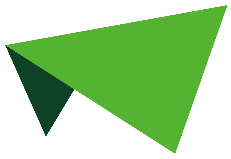 鶴谷　朋亮クボ　アヤコ久保 綾子アサイ　ユキヒロ浅井 裕之コマキ　シンタロウ小巻 晋太郎コバヤシ　コウタ小林 耕太タカハシ　マモル高橋 守ヤノ　ヨシユキ矢野 喜行サイトウ　ハナコ齊藤 花子